INDICAÇÃO Nº 05833/2013Sugere ao Poder Executivo Municipal a colocação de um dispositivo para passagem de pedestres no cruzamento da Rua Limeira com a Av. São Paulo no Bairro Cidade Nova. INDICA ao Senhor Prefeito Municipal, na forma regimental, determinar ao setor competente que tome providências quanto à colocação de um dispositivo para passagem de pedestres no cruzamento da Rua Limeira com a Av. São Paulo no Bairro Cidade Nova.Justificativa:Vários munícipes procuraram este vereador solicitando a intermediação para a colocação de um dispositivo para passagem de pedestres no cruzamento da Rua Limeira com a Av. São Paulo no Bairro Cidade Nova.Este cruzamento tem um grande fluxo de veículos o que dificulta à passagem dos pedestres oferecendo risco a população.  Plenário “Dr. Tancredo Neves”, em 29 de Outubro de 2013.ALEX ‘BACKER’-Vereador-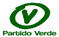 